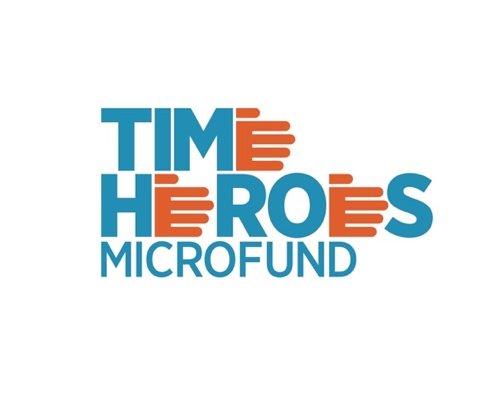 Кандидатстване за TimeHeroes МикрофондМикрофондът на TimeHeroes е паричен фонд, който подпомага включването на доброволци в инициативи и каузи в България. Паричните дарения, които се отпускат, са между 50 и 400 лв. Срокът за кандидатстване е между първо и последно число на всеки месец. Кандидатурите, подадени през настоящия месец, се разглеждат и получават отговор в първите дни на следващия. Исканите средства трябва да служат за конкретно обезпечаване на доброволческото включване в инициативата с нужни ресурси, услуги и разходи. Микрофондът подкрепя инициативи, които са отворени за включване на нови доброволци и активно популяризирани от организатора като такива. Микрофондът не финансира разходи, които не са пряко свързани с доброволческото участие.Ако не сте се запознали с пълните условия, на които трябва да отговаря инициативата, вижте ги тук: https://timeheroes.org/bg/fund/#applyКандидатури, които не отговарят на условията, няма да бъдат разглеждани.След като попълните формуляра, кръстете го с името на организацията ви и го изпратете на fund@timeheroes.org.информация за инициативатаДетайлно описание:Какво ще правят доброволците:Как ще набирате доброволци за инициативата:Времеви план:
бюджетЗа какво са нужни поисканите средства? Сумата трябва да е между 50 и 400 лв. Ако редовете не са достатъчно на брой, добавете нови, като натиснете десен бутон където и да е върху таблицата и изберете “Добави ред”/”Insert rows”.Разполагате ли с други източници на финансиране за конкретната инициатива? Ако да, с какви и за кои разходи:популяризацияКак ще използвате своя сайт, блог, социални мрежи, връзки с медии и др., за да достигне информация за инициативата ви до максимален брой хора? Как ще отразите подкрепата от Микрофонда?Име на организациятаИме на инициативатаБулстатДата на начало на инициативатаЛице за контактДата на край на инициативатаЕлектронна пощаНеобходим брой доброволциТелефонСума, за която се кандидатстваАдресБанкова сметкаВид разходМерна единицаКоличествоЕдинична ценаОбщо